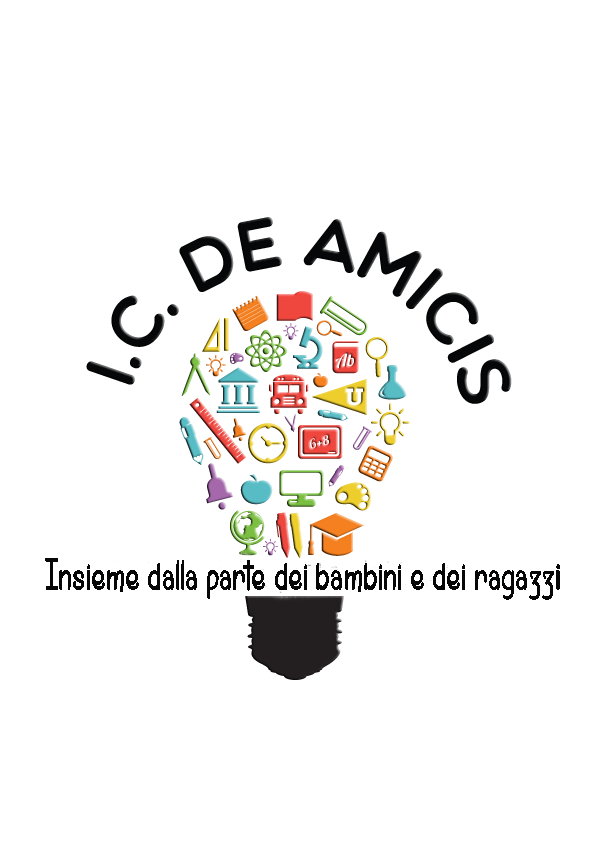 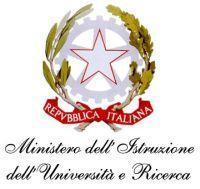 STITUTO COMPRENSIVO ‘DE AMICIS’via V.zo Calò, 37 - 74023 GROTTAGLIE (TA)Centralino 🕾 099/5620500Codice  Meccanografico  TAIC84200E - Codice  Fiscale 90214320732 - Codice  Univoco  Ufficio UFNVWLtaic84200e@pec.istruzione.it – taic84200e@istruzione.it - www.icdeamicisgrottaglie.edu.it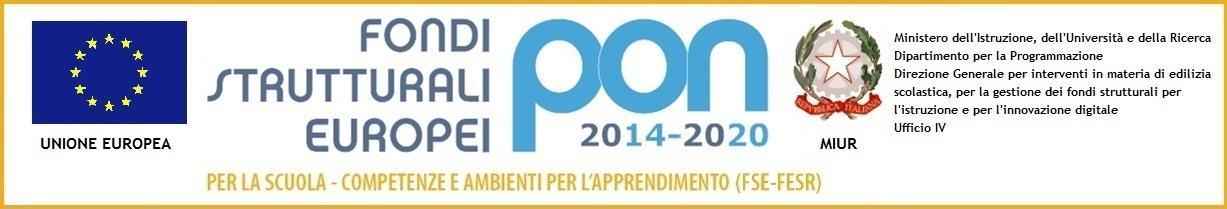 Istituto Comprensivo Statale “De Amicis” di Grottaglie (TA)SCUOLA SECONDARIA DI I GRADO Anno scolastico 20…/20…RELAZIONE FINALE COORDINATACLASSE ……………………………..N. ALUNNI: ……..COORDINATORE  DELLA CLASSE :  Prof. /Prof.ssa ……………………………………………………….………….COMPOSIZIONE CONSIGLIO DI CLASSEItaliano – Storia                                                       Prof.  ………………………………………………………..Geografia                                                                 Prof.  ………………………………………………………..Inglese	Prof. ……………………………………………………….. 2^ Lingua Comunitaria (Spagnolo)	Prof.  ………………………………………………………..Matematica e Scienze	Prof.  ………………………………………………………..Tecnologia	Prof.  ………………………………………………………..Musica	Prof. ………………………………………………………..Arte e immagine	Prof. ………………………………………………………..Scienze motorie e sportive	Prof.  ………………………………………………………..Religione	Prof.   ………………………………………………………..Sostegno	Prof.   ………………………………………………………..Potenziamento                                                       Prof.   ………………………………………………………..Descrizione generale della classe rispetto alla situazione di partenza (conoscenze e abilità, competenze, attenzione, partecipazione, metodo di lavoro, impegno, comportamento)Il docente coordinatore, ha posto tra le sue principali priorità il successo formativo di ogni allievo e i docenti tutti del consiglio di classe hanno previsto di adottare una didattica  attiva, costruttiva e cooperativa, più attenta al reale apprendimento che alla ripetizione di contenuti. Alla luce di quanto sopra scritto il docente coordinatore fa presente che i docenti tutti hanno svolto la propria progettazione personalizzandola allievo per allievo,  concordando gli obiettivi, le strategie didattiche, nonché le eventuali misure dispensative e gli strumenti compensativi da utilizzare nell’ambito dei rispettivi ambiti disciplinari. Durante ogni  lezione  si è cercato di  compiere almeno alcune delle seguenti azioni:contestualizzare il tema, eventualmente fornendo qualche organizzatore anticipatorenderlo “significativo”, ad esempio ponendo una domanda iniziale e raccogliendo ipotesi formulate dagli studentidopo la domanda iniziale, presentare la “scaletta” della lezione (per parole chiave, alla lavagna tradizionale o con la LIM)indicare gli snodi del proprio discorso con gli opportuni segnali discorsivi, così da favorire un ascolto non solo attento, ma attivoutilizzare codici diversi (con la LIM: mappe, fotografie, videoclip; ascolto di canzoni “di lavoro” legate a un determinato evento storico, immagini fotografiche, linea del tempo o carta geografica)ricapitolare i diversi punti spiegati sollecitare le aspettative sui contenuti del testo da studiare con la conseguente formulazione di predizioni da verificare o smentire nel corso della lettura proporre una mappa dei termini specificiSono state inoltre adottate opportune strategie valutative al fine di tenere conto delle difficoltà e delle reali potenzialità di ciascun alunno inserito nel gruppo-classe. Per gli alunni con bisogni educativi speciali (disabilità, DD.SS.AA., BES) tutti i docenti hanno utilizzato:una didattica tesa a promuovere una relazione positiva con gli allievi, puntando essenzialmente su una dimensione operativa e potenziando la motivazione, l’autostima, nonché il senso di autoefficacia al fine di giungere alla co-costruzione della conoscenza tutti i metodi compensativi e dispensativi come da normativa vigente:DPR 275/99Circ. MIUR n. 4099/A4 del 5/10/2004 (iniziative relative alla dislessia)Nota  MIUR del 01/03/2005Circ. MIUR n. 4099/P4Circolare n. 28 del 15/03/2007la semplificazione delle diverse progettazioni disciplinari;tempi più lunghi per prove scritte;l’organizzazione di interrogazioni programmate;la sintesi  dei concetti presentati per le diverse unità di Apprendimento.Al termine di detta attenta analisi, considerate le valutazioni complessive riportate da ciascun allievo, i docenti tutti sono in grado  di delineare il quadro conclusivo della classe.Il Consiglio di Classe, decide all’unanimità di ⬜ ammettere/ ⬜ non ammettere tutti gli alunni alla classe successiva.ALUNNI CON BISOGNI  EDUCATIVI SPECIALI Nella classe …… sez. ………  sono presenti i sotto riportati alunni con certificazione L 104………………… ……………………...(certificazione pervenuta in data ………………..)…………………………………………(certificazione pervenuta in data ……………)nei confronti dei quali è stato adottato dal Consiglio di classe un P.E.I. (rif. Relazione docente specializzato)Nella classe ……..  sez. ………  sono presenti i sotto riportati alunni con certificazione L.170:………………… ……………………...(certificazione pervenuta in data ………………..)…………………………………………(certificazione pervenuta in data ……………)nei confronti dei quali è stato adottato dal Consiglio di classe un Piano Didattico Personalizzato (PDP).Nella classe ……. sono presenti i sotto riportati alunni con svantaggio dell’area socioeconomica, linguistica e culturale (BES) …………………………………………(certificazione pervenuta in data ……………)…………………………………………(certificazione pervenuta in data ……………)…………………………………………(certificazione pervenuta in data ……………)(Direttiva Ministeriale del 27 dicembre 2012 su Bisogni Educativi Speciali, BES ed alla C.M. n. 8 del 6/3/2013) Risultati degli interventi individualizzati:Nel corso dell’anno scolastico gli interventi individualizzati messi in atto hanno mirato a potenziare le capacità degli alunni più dotati e a migliorare le competenze degli altri, agevolando così lo sviluppo di ogni personalità nel contesto di una buona socializzazione e favorendo, nel contempo, l’acquisizione di un maggiore senso di responsabilità individuale e di gruppo.I traguardi per lo sviluppo delle competenze del processo formativo individuati in fase di Pianificazione collegiale, in ottemperanza alle Indicazioni Nazionali: sono stati pienamente raggiuntisono stati  raggiuntisono stati parzialmente raggiuntinon sono stati raggiuntiAttività significative realizzate nel corrente anno scolastico:La collegialità degli interventi ha caratterizzato lo svolgimento delle seguenti attività di integrazione, miglioramento, sostegno e potenziamento:PROGETTO di  …………………………………………………………………………………..PROGETTO di ………………………………………………………………………………………PROGETTI PON: ATTIVITÀ CSS (specificare): ……………………………………………………………………….Visite/ viaggi di istruzione: ……………………………………………………………………………………………………….……………………………………………………………………………………………………..…Metodologie seguita:⬜ Apprendimento collaborativo e cooperativo per una costruzione condivisa delle conoscenze; ⬜ metodo induttivo; ⬜ metodo deduttivo; ⬜ metodo scientifico; ⬜ lettura dei libri di testo con individuazione concetti-chiave; ⬜ Ottica interdisciplinare; ⬜ completamento e/o costruzione di schemi e mappe concettuali;  ⬜ cooperative learning; ⬜ tutoring; ⬜ lavoro di gruppo;  ⬜ ricerche individuali e/o di gruppo;   ⬜ costruzione soggettiva ed intersoggettiva di reti, mappe; ⬜ lezione frontale;  ⬜ lezione dialogata;  ⬜ Forme di didattica innovativa: “Classe capovolta (Flipped Classroom ……..)Strumenti utilizzati:⬜Piattaforma didattica Google G-Suite; ⬜registro ARGO DID-UP; ⬜ Libri di testo; ⬜ testi di consultazione; ⬜ Fotocopie; ⬜ attrezzature e sussidi (strumenti tecnici e/o tecnologici, audiovisivi, laboratori, ecc.); ⬜ LIM Verifica e Valutazione Le verifiche degli obiettivi formativi sono state condotte attraverso interrogazioni, conversazioni, produzioni scritte e orali, domande di comprensione, esercizi a difficoltà graduata. La valutazione ha tenuto conto, oltre che dei dati raccolti attraverso le verifiche, anche del livello di partenza di ciascun allievo, del suo grado di sviluppo psico-fisico, degli stili e ritmi di apprendimento individuali, dell’interesse e dell’impegno dimostrati nel corso delle attività didattiche. Per quanto attiene l’attribuzione del voto disciplinare e del comportamento, sono state adottate le griglie di valutazione in decimi deliberate dal Collegio dei Docenti. I risultati delle valutazioni periodiche sono stati trasmessi alle famiglie attraverso comunicazioni sul diario, colloqui individuali negli orari di ricevimento dei docenti, colloqui generali, colloqui on line, telefonate. Verifica dei livelli di apprendimento:⬜ interrogazioni; ⬜ conversazioni/dibattiti;  ⬜ esercitazioni individuali e collettive; ⬜ prove pratiche; ⬜ relazioni; ⬜ prove scritte quadrimestrali; ⬜ test oggettivi; ⬜ simulazioni prove Invalsi; ⬜ correzioni collettive; ⬜verifiche sincrone e asincrone Criteri di valutazione seguiti:⬜ Valutazione diagnostica ⬜ Valutazione formativa ⬜ Valutazione sommativa ⬜ AutovalutazioneRapporti con le famiglie⬜ collaborativi;  		⬜ adeguati;  		⬜ poco significativi nei seguenti casi: ………………………………………………………………..…Grottaglie, ………………………………………                                                                           Per IL CONSIGLIO DI CLASSE                                          Il docente CoordinatoreComposizione…………  alunni: …..  F + …….  MTutti in corso   ⬜  SI  ⬜ NO…………  alunni: …..  F + …….  MTutti in corso   ⬜  SI  ⬜ NO…………  alunni: …..  F + …….  MTutti in corso   ⬜  SI  ⬜ NOComposizioneN° alunni stranieri:  …… N°. alunni ripetenti:  ……N° alunni nuovi iscritti:  ……N° alunni che non si avvalgono dell’insegnamento della     religione cattolica:  …….N° alunni che si avvalgono della L. 104: ……..N° alunni che si avvalgono della L.170 (DSA – ADHD) con certificazione diagnostica: ……N° alunni che si avvalgono di un PDP in assenza di certificazione diagnostica: ………………….                  N° alunni stranieri:  …… N°. alunni ripetenti:  ……N° alunni nuovi iscritti:  ……N° alunni che non si avvalgono dell’insegnamento della     religione cattolica:  …….N° alunni che si avvalgono della L. 104: ……..N° alunni che si avvalgono della L.170 (DSA – ADHD) con certificazione diagnostica: ……N° alunni che si avvalgono di un PDP in assenza di certificazione diagnostica: ………………….                  N° alunni stranieri:  …… N°. alunni ripetenti:  ……N° alunni nuovi iscritti:  ……N° alunni che non si avvalgono dell’insegnamento della     religione cattolica:  …….N° alunni che si avvalgono della L. 104: ……..N° alunni che si avvalgono della L.170 (DSA – ADHD) con certificazione diagnostica: ……N° alunni che si avvalgono di un PDP in assenza di certificazione diagnostica: ………………….                  TIPOLOGIA DELLA CLASSELIVELLO DIPROFITTORITMO DI APPRENDIMENTOCLIMA RELAZIONALEVivacetranquillacollaborativaproblematicademotivatapoco rispettosa     delle regolepoco scolarizzataaltomedio- altomedio medio- bassobasso…………SostenutoProduttivoregolarediscontinuolento…………………….collaborativoserenobuonoa volte     conflittualeproblematico………………..Mezzi utilizzati per individuare le fasce di livello di competenza:Processo formativo a partire dal livello di partenzavalutazione del comportamento (assiduità/non assiduità della frequenza, puntualità, rispetto dei regolamenti, ordine e pertinenza degli interventi durante le lezioni, ... )atteggiamenti verso il lavoro scolastico (puntualità nelle consegne, qualità della partecipazione alle attività scolastiche, risposta alle indicazioni metodologiche, ... )modalità relazionali (rapporti interpersonali, rispetto degli altri, disponibilità alla collaborazione, atteggiamenti di solidarietà, .. )capacità degli alunni di gestire il lavoro scolastico autonomamente e perseverare nel proseguimento degli obiettivicontinue e periodiche verifiche orali e scritte svolte anche con modalità DaDcompiti di realtàautovalutazione e autobiografia cognitiva dell'alunno osservazioni dei sui processi di apprendimentoMezzi utilizzati per individuare le fasce di livello di competenza:Processo formativo a partire dal livello di partenzavalutazione del comportamento (assiduità/non assiduità della frequenza, puntualità, rispetto dei regolamenti, ordine e pertinenza degli interventi durante le lezioni, ... )atteggiamenti verso il lavoro scolastico (puntualità nelle consegne, qualità della partecipazione alle attività scolastiche, risposta alle indicazioni metodologiche, ... )modalità relazionali (rapporti interpersonali, rispetto degli altri, disponibilità alla collaborazione, atteggiamenti di solidarietà, .. )capacità degli alunni di gestire il lavoro scolastico autonomamente e perseverare nel proseguimento degli obiettivicontinue e periodiche verifiche orali e scritte svolte anche con modalità DaDcompiti di realtàautovalutazione e autobiografia cognitiva dell'alunno osservazioni dei sui processi di apprendimentoMezzi utilizzati per individuare le fasce di livello di competenza:Processo formativo a partire dal livello di partenzavalutazione del comportamento (assiduità/non assiduità della frequenza, puntualità, rispetto dei regolamenti, ordine e pertinenza degli interventi durante le lezioni, ... )atteggiamenti verso il lavoro scolastico (puntualità nelle consegne, qualità della partecipazione alle attività scolastiche, risposta alle indicazioni metodologiche, ... )modalità relazionali (rapporti interpersonali, rispetto degli altri, disponibilità alla collaborazione, atteggiamenti di solidarietà, .. )capacità degli alunni di gestire il lavoro scolastico autonomamente e perseverare nel proseguimento degli obiettivicontinue e periodiche verifiche orali e scritte svolte anche con modalità DaDcompiti di realtàautovalutazione e autobiografia cognitiva dell'alunno osservazioni dei sui processi di apprendimentoMezzi utilizzati per individuare le fasce di livello di competenza:Processo formativo a partire dal livello di partenzavalutazione del comportamento (assiduità/non assiduità della frequenza, puntualità, rispetto dei regolamenti, ordine e pertinenza degli interventi durante le lezioni, ... )atteggiamenti verso il lavoro scolastico (puntualità nelle consegne, qualità della partecipazione alle attività scolastiche, risposta alle indicazioni metodologiche, ... )modalità relazionali (rapporti interpersonali, rispetto degli altri, disponibilità alla collaborazione, atteggiamenti di solidarietà, .. )capacità degli alunni di gestire il lavoro scolastico autonomamente e perseverare nel proseguimento degli obiettivicontinue e periodiche verifiche orali e scritte svolte anche con modalità DaDcompiti di realtàautovalutazione e autobiografia cognitiva dell'alunno osservazioni dei sui processi di apprendimentoL’ambiente di provenienza dei ragazzi  ⬜ ha fornito/ ⬜ non ha fornito generalmente adeguati stimoli, ⬜ tutte/ ⬜ non tutte le famiglie sono riuscite a seguire efficacemente i percorsi scolastici formativi dei figli e ⬜ sempre/ ⬜ non sempre si sono mostrate attente al loro percorso di studio. Lo sviluppo e il potenziamento dei valori culturali e sociali è stato perseguito in relazione agli obiettivi corrispondenti definiti nella programmazione generale del Consiglio di Classe e del Collegio dei Docenti Gli allievi hanno mostrato un atteggiamento ⬜ non sempre positivo/ ⬜ positivo nei confronti della varie discipline e una partecipazione generalmente ⬜ poco attiva/⬜ attiva e produttiva nelle diverse UdA proposte. In generale il comportamento ⬜ è andato/ ⬜ non è andato progressivamente evolvendosi verso un maggior grado di maturità e responsabilità. Non è stato necessario ricorrere a provvedimenti disciplinari rilevanti.(oppure...) Episodicamente e in via del tutto eccezionale si è fatto uso di annotazioni di richiamo personale. L’ambiente di provenienza dei ragazzi  ⬜ ha fornito/ ⬜ non ha fornito generalmente adeguati stimoli, ⬜ tutte/ ⬜ non tutte le famiglie sono riuscite a seguire efficacemente i percorsi scolastici formativi dei figli e ⬜ sempre/ ⬜ non sempre si sono mostrate attente al loro percorso di studio. Lo sviluppo e il potenziamento dei valori culturali e sociali è stato perseguito in relazione agli obiettivi corrispondenti definiti nella programmazione generale del Consiglio di Classe e del Collegio dei Docenti Gli allievi hanno mostrato un atteggiamento ⬜ non sempre positivo/ ⬜ positivo nei confronti della varie discipline e una partecipazione generalmente ⬜ poco attiva/⬜ attiva e produttiva nelle diverse UdA proposte. In generale il comportamento ⬜ è andato/ ⬜ non è andato progressivamente evolvendosi verso un maggior grado di maturità e responsabilità. Non è stato necessario ricorrere a provvedimenti disciplinari rilevanti.(oppure...) Episodicamente e in via del tutto eccezionale si è fatto uso di annotazioni di richiamo personale. L’ambiente di provenienza dei ragazzi  ⬜ ha fornito/ ⬜ non ha fornito generalmente adeguati stimoli, ⬜ tutte/ ⬜ non tutte le famiglie sono riuscite a seguire efficacemente i percorsi scolastici formativi dei figli e ⬜ sempre/ ⬜ non sempre si sono mostrate attente al loro percorso di studio. Lo sviluppo e il potenziamento dei valori culturali e sociali è stato perseguito in relazione agli obiettivi corrispondenti definiti nella programmazione generale del Consiglio di Classe e del Collegio dei Docenti Gli allievi hanno mostrato un atteggiamento ⬜ non sempre positivo/ ⬜ positivo nei confronti della varie discipline e una partecipazione generalmente ⬜ poco attiva/⬜ attiva e produttiva nelle diverse UdA proposte. In generale il comportamento ⬜ è andato/ ⬜ non è andato progressivamente evolvendosi verso un maggior grado di maturità e responsabilità. Non è stato necessario ricorrere a provvedimenti disciplinari rilevanti.(oppure...) Episodicamente e in via del tutto eccezionale si è fatto uso di annotazioni di richiamo personale. L’ambiente di provenienza dei ragazzi  ⬜ ha fornito/ ⬜ non ha fornito generalmente adeguati stimoli, ⬜ tutte/ ⬜ non tutte le famiglie sono riuscite a seguire efficacemente i percorsi scolastici formativi dei figli e ⬜ sempre/ ⬜ non sempre si sono mostrate attente al loro percorso di studio. Lo sviluppo e il potenziamento dei valori culturali e sociali è stato perseguito in relazione agli obiettivi corrispondenti definiti nella programmazione generale del Consiglio di Classe e del Collegio dei Docenti Gli allievi hanno mostrato un atteggiamento ⬜ non sempre positivo/ ⬜ positivo nei confronti della varie discipline e una partecipazione generalmente ⬜ poco attiva/⬜ attiva e produttiva nelle diverse UdA proposte. In generale il comportamento ⬜ è andato/ ⬜ non è andato progressivamente evolvendosi verso un maggior grado di maturità e responsabilità. Non è stato necessario ricorrere a provvedimenti disciplinari rilevanti.(oppure...) Episodicamente e in via del tutto eccezionale si è fatto uso di annotazioni di richiamo personale. LIVELLI DI PADRONANZA DELLE COMPETENZE APPRESELIVELLI DI PADRONANZA DELLE COMPETENZE APPRESEALUNNIA - LIVELLO AVANZATO (alunni che hanno pienamente conseguito i traguardi delle competenzeA - LIVELLO AVANZATO (alunni che hanno pienamente conseguito i traguardi delle competenzeResponsabili e costruttivi, sono in grado di svolgere in piena autonomia compiti complessi mostrando padronanza nell’uso delle conoscenze e delle abilità. Rivelano ottime  capacità espressive, intuitive, logiche che si affiancano ad una particolare originalità e ad una applicazione costante. Attivi e collaborativi, instaurano rapporti positivi con compagni e insegnanti. Sono consapevoli delle regole della vita comunitaria, che rispettano in tutte le occasioni10Hanno raggiunto un grado soddisfacente di maturità e autonomia. Applicano con padronanza le conoscenze acquisite. Le produzioni sono complete e approfondite. Portano a termine con competenza qualsiasi incarico. Il metodo di lavoro è sicuro e autonomo.9B - LIVELLO INTERMEDIO(alunni che hanno sostanzialmente conseguito i traguardi delle competenze):B - LIVELLO INTERMEDIO(alunni che hanno sostanzialmente conseguito i traguardi delle competenze):Hanno acquisito un metodo di lavoro ordinato e preciso. Si esprimono con chiarezza, utilizzando un vocabolario ricco ed appropriato. Sono partecipi e collaborativi nel lavoro scolastico e hanno un alto senso di responsabilità e del dovere.8Si sono mostrati costantemente attenti e interessati durante tutto l’anno. Si esprimono con buona proprietà di linguaggio nelle produzioni sia orali sia scritte, mostrando di comprendere pienamente informazioni, consegne, proposte didattiche. Interiorizzano con facilità i contenuti proposti.7C – LIVELLO BASE (alunni che hanno sufficientemente conseguito i traguardi delle competenze):C – LIVELLO BASE (alunni che hanno sufficientemente conseguito i traguardi delle competenze):L’acquisizione delle conoscenze è essenziale, ma completa. Sostanzialmente autonomi, hanno lavorato con impegno e applicazione non sempre costanti. Il loro stile di apprendimento è, comunque, prevalentemente mnemonico. Spesso hanno conseguito livelli inferiori alle loro possibilità.6D – LIVELLO INIZIALE  – LIVELLO NON RAGGIUNTO (alunni che: a) hanno parzialmente e in maniera poco adeguata conseguito i traguardi delle competenze, tuttavia nel complesso hanno fatto registrare dei progressi significativi rispetto alla situazione di partenza; b) rientrano nei casi previsti dai criteri derogatori per l’ammissione deliberati nel Collegio dei Docenti del 21.05.14D – LIVELLO INIZIALE  – LIVELLO NON RAGGIUNTO (alunni che: a) hanno parzialmente e in maniera poco adeguata conseguito i traguardi delle competenze, tuttavia nel complesso hanno fatto registrare dei progressi significativi rispetto alla situazione di partenza; b) rientrano nei casi previsti dai criteri derogatori per l’ammissione deliberati nel Collegio dei Docenti del 21.05.14Mostrano interesse discontinuo, partecipazione poco attiva e applicano con difficoltà le conoscenze acquisite. Necessitano di una guida nell’organizzazione del lavoro. L’esposizione risulta  approssimata e incompleta. <6MODULO FORMATIVO PONALUNNI